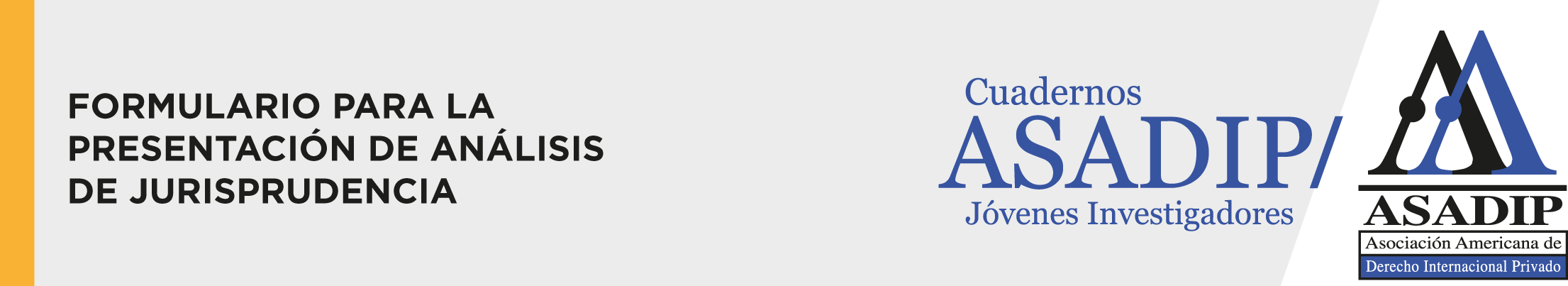 Título del artículoen español: …………………………………………………………………………………...
Es obligatorio rellenar este campo.en inglés: …………………………………………………………………………………......
en portugués: ………………………………………………………………………………..Caso de jurisprudencia (judicial / arbitral) comentado:País: ………………………………………………………………………………….............Tribunal: ………………………………………………………………………………….....Fecha de dictado de la sentencia / laudo: ………………………………………………….Datos completos de las partes del caso: ……………………………………………………Datos de publicación (si los hubiere): ……………………………………………………...Tabla de contenidos (índice o sumario) del artículo:…………………………………………………………………………………......................…………………………………………………………………………………......................…………………………………………………………………………………......................…………………………………………………………………………………......................…………………………………………………………………………………......................Autor/es  del comentario (apellido y nombre; si son varios, separar cada uno con coma): …………………………………………………………………………………......................
Es obligatorio rellenar este campo. Filiación Institucional (facultad y universidad, instituto o dependencia a la que pertenezca):…………………………………………………………………………………......................
Es obligatorio rellenar este campo. Carácter del autor/es (profesor, funcionario, becario –aclarar de qué institución o si la beca es financiada por alguna institución, estudiante de postdoctorado / doctorado / maestría / especialización / grado):…………………………………………………………………………………......................
Email de contacto del autor/es: ……………………………………………………………
Es obligatorio rellenar este campo.  Es obligatorio rellenar este campo.Invalid InputResumen del comentario del fallo: en español: …………………………………………………………………………………...
Es obligatorio rellenar este campo.en inglés: …………………………………………………………………………………......
en portugués: ………………………………………………………………………………..
Es obligatorio rellenar este campo. Palabras claves (de tres a cinco palabras separadas por comas)en español: …………………………………………………………………………………...
Es obligatorio rellenar este campo.en inglés: …………………………………………………………………………………......
en portugués: ………………………………………………………………………………..Adjuntar original en formato Word y enviar este formulario a las siguientes direcciones: cuadernos@asadip.org, con copia a paulamariaall@hotmail.com y a ccmm26@hotmail.com